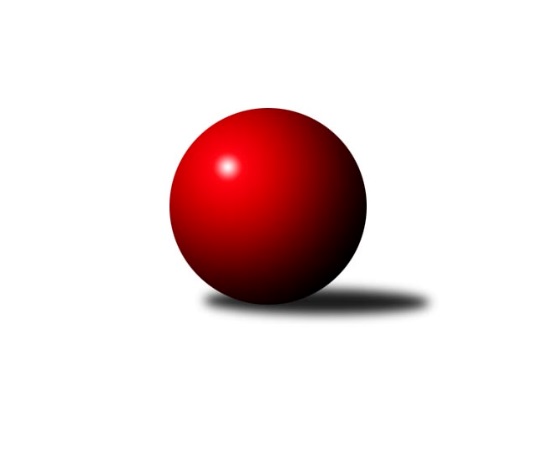 Č.16Ročník 2021/2022	25.5.2024 Východočeská soutěž skupina A 2021/2022Statistika 16. kolaTabulka družstev:		družstvo	záp	výh	rem	proh	skore	sety	průměr	body	plné	dorážka	chyby	1.	Milovice B	12	12	0	0	142 : 50 	(73.0 : 39.0)	2473	24	1744	729	49	2.	Červený Kostelec C	12	8	0	4	116 : 76 	(74.0 : 58.0)	2446	16	1726	720	56.7	3.	České Meziříčí B	13	5	0	8	90 : 118 	(60.5 : 67.5)	2387	10	1687	700	61.3	4.	Nová Paka C	13	3	1	9	84 : 124 	(60.5 : 77.5)	2355	7	1675	680	67.9	5.	Dobruška B	12	2	1	9	64 : 128 	(54.0 : 80.0)	2379	5	1700	679	62.9Tabulka doma:		družstvo	záp	výh	rem	proh	skore	sety	průměr	body	maximum	minimum	1.	Milovice B	6	6	0	0	74 : 22 	(31.5 : 16.5)	2534	12	2600	2454	2.	Červený Kostelec C	6	4	0	2	58 : 38 	(41.0 : 29.0)	2402	8	2533	2293	3.	Nová Paka C	7	2	1	4	48 : 64 	(31.0 : 47.0)	2281	5	2359	2198	4.	České Meziříčí B	6	2	0	4	40 : 56 	(24.0 : 30.0)	2467	4	2567	2376	5.	Dobruška B	6	2	0	4	38 : 58 	(31.0 : 41.0)	2389	4	2507	2327Tabulka venku:		družstvo	záp	výh	rem	proh	skore	sety	průměr	body	maximum	minimum	1.	Milovice B	6	6	0	0	68 : 28 	(41.5 : 22.5)	2458	12	2608	2300	2.	Červený Kostelec C	6	4	0	2	58 : 38 	(33.0 : 29.0)	2458	8	2609	2310	3.	České Meziříčí B	7	3	0	4	50 : 62 	(36.5 : 37.5)	2368	6	2526	2191	4.	Nová Paka C	6	1	0	5	36 : 60 	(29.5 : 30.5)	2374	2	2456	2286	5.	Dobruška B	6	0	1	5	26 : 70 	(23.0 : 39.0)	2376	1	2462	2270Tabulka podzimní části:		družstvo	záp	výh	rem	proh	skore	sety	průměr	body	doma	venku	1.	Milovice B	8	8	0	0	92 : 36 	(50.5 : 29.5)	2462	16 	4 	0 	0 	4 	0 	0	2.	Červený Kostelec C	8	5	0	3	74 : 54 	(50.5 : 39.5)	2437	10 	2 	0 	2 	3 	0 	1	3.	České Meziříčí B	8	3	0	5	52 : 76 	(36.5 : 47.5)	2386	6 	1 	0 	3 	2 	0 	2	4.	Nová Paka C	8	2	1	5	58 : 70 	(44.5 : 49.5)	2363	5 	1 	1 	2 	1 	0 	3	5.	Dobruška B	8	1	1	6	44 : 84 	(40.0 : 56.0)	2386	3 	1 	0 	3 	0 	1 	3Tabulka jarní části:		družstvo	záp	výh	rem	proh	skore	sety	průměr	body	doma	venku	1.	Milovice B	4	4	0	0	50 : 14 	(22.5 : 9.5)	2517	8 	2 	0 	0 	2 	0 	0 	2.	Červený Kostelec C	4	3	0	1	42 : 22 	(23.5 : 18.5)	2406	6 	2 	0 	0 	1 	0 	1 	3.	České Meziříčí B	5	2	0	3	38 : 42 	(24.0 : 20.0)	2368	4 	1 	0 	1 	1 	0 	2 	4.	Dobruška B	4	1	0	3	20 : 44 	(14.0 : 24.0)	2348	2 	1 	0 	1 	0 	0 	2 	5.	Nová Paka C	5	1	0	4	26 : 54 	(16.0 : 28.0)	2332	2 	1 	0 	2 	0 	0 	2 Zisk bodů pro družstvo:		jméno hráče	družstvo	body	zápasy	v %	dílčí body	sety	v %	1.	Jiří Slavík 	Dobruška B 	14	/	7	(100%)		/		(%)	2.	Pavel Janko 	Červený Kostelec C 	14	/	8	(88%)		/		(%)	3.	Vladimír Gütler 	Dobruška B 	12	/	6	(100%)		/		(%)	4.	Jan Bernhard 	České Meziříčí B 	12	/	8	(75%)		/		(%)	5.	František Adamů st.	Červený Kostelec C 	12	/	8	(75%)		/		(%)	6.	Jarmil Nosek 	Milovice B 	12	/	8	(75%)		/		(%)	7.	Eva Šurdová 	Nová Paka C 	10	/	7	(71%)		/		(%)	8.	Lukáš Kostka 	Milovice B 	10	/	8	(63%)		/		(%)	9.	Martin Štryncl 	Nová Paka C 	8	/	5	(80%)		/		(%)	10.	Miroslav Šanda 	Milovice B 	8	/	6	(67%)		/		(%)	11.	Daniel Válek 	Nová Paka C 	8	/	6	(67%)		/		(%)	12.	Jaroslav Gottstein 	Nová Paka C 	8	/	7	(57%)		/		(%)	13.	Jindřich Kašpar 	Červený Kostelec C 	8	/	8	(50%)		/		(%)	14.	Martin Včeliš 	Milovice B 	8	/	8	(50%)		/		(%)	15.	Miroslav Včeliš 	Milovice B 	6	/	3	(100%)		/		(%)	16.	Marek Ondráček 	Milovice B 	6	/	3	(100%)		/		(%)	17.	Michal Horáček 	České Meziříčí B 	6	/	6	(50%)		/		(%)	18.	Jakub Soviar 	Nová Paka C 	6	/	6	(50%)		/		(%)	19.	Jindřich Brouček 	České Meziříčí B 	6	/	7	(43%)		/		(%)	20.	Jaroslav Pumr 	České Meziříčí B 	6	/	7	(43%)		/		(%)	21.	Zdeněk Kejzlar 	Červený Kostelec C 	6	/	7	(43%)		/		(%)	22.	Karel Haluška 	Červený Kostelec C 	6	/	7	(43%)		/		(%)	23.	Ondra Kolář 	Milovice B 	4	/	3	(67%)		/		(%)	24.	Jaroslav Šrámek 	České Meziříčí B 	4	/	3	(67%)		/		(%)	25.	Josef Antoš 	Nová Paka C 	4	/	4	(50%)		/		(%)	26.	Antonín Škoda 	Červený Kostelec C 	4	/	4	(50%)		/		(%)	27.	Tomáš Ladnar 	Červený Kostelec C 	4	/	5	(40%)		/		(%)	28.	Petr Brouček 	České Meziříčí B 	4	/	5	(40%)		/		(%)	29.	Milan Hašek 	Dobruška B 	4	/	6	(33%)		/		(%)	30.	Jaroslav Weihrauch 	Nová Paka C 	2	/	1	(100%)		/		(%)	31.	Aleš Rolf 	Nová Paka C 	2	/	1	(100%)		/		(%)	32.	Jakub Pokora 	Milovice B 	2	/	2	(50%)		/		(%)	33.	Liboslav Janák 	Milovice B 	2	/	3	(33%)		/		(%)	34.	Milan Brouček 	České Meziříčí B 	2	/	3	(33%)		/		(%)	35.	Petr Brandejs 	Dobruška B 	2	/	4	(25%)		/		(%)	36.	Jan Soviar 	Nová Paka C 	2	/	7	(14%)		/		(%)	37.	Ivo Janda 	Dobruška B 	2	/	7	(14%)		/		(%)	38.	Marie Frydrychová 	Dobruška B 	2	/	8	(13%)		/		(%)	39.	Jiří Novák 	České Meziříčí B 	0	/	1	(0%)		/		(%)	40.	Filip Ladnar 	Červený Kostelec C 	0	/	1	(0%)		/		(%)	41.	Josef Petera 	Dobruška B 	0	/	1	(0%)		/		(%)	42.	Radoslav Dušek 	Milovice B 	0	/	2	(0%)		/		(%)	43.	Jaroslav Novák 	České Meziříčí B 	0	/	2	(0%)		/		(%)	44.	Tomáš Frinta 	Dobruška B 	0	/	3	(0%)		/		(%)	45.	Václav Touc 	České Meziříčí B 	0	/	3	(0%)		/		(%)	46.	Jiří Frinta 	Dobruška B 	0	/	5	(0%)		/		(%)Průměry na kuželnách:		kuželna	průměr	plné	dorážka	chyby	výkon na hráče	1.	České Meziříčí, 1-2	2483	1745	738	53.0	(413.9)	2.	Milovice, 1-2	2480	1744	736	53.0	(413.3)	3.	Dobruška, 1-2	2411	1707	703	63.4	(401.9)	4.	Č. Kostelec, 1-2	2356	1672	684	59.4	(392.8)	5.	Nová Paka, 1-2	2308	1643	664	68.0	(384.7)Nejlepší výkony na kuželnách:České Meziříčí, 1-2Červený Kostelec C	2609	7. kolo	Jindřich Brouček 	České Meziříčí B	470	4. koloMilovice B	2608	4. kolo	Miroslav Šanda 	Milovice B	468	4. koloČeské Meziříčí B	2567	4. kolo	Jan Bernhard 	České Meziříčí B	464	4. koloMilovice B	2541	14. kolo	Lukáš Kostka 	Milovice B	459	14. koloČeské Meziříčí B	2505	10. kolo	Pavel Janko 	Červený Kostelec C	456	7. koloČeské Meziříčí B	2477	14. kolo	Jiří Slavík 	Dobruška B	454	10. koloČeské Meziříčí B	2440	11. kolo	Jaroslav Šrámek 	České Meziříčí B	453	10. koloČeské Meziříčí B	2434	7. kolo	Jan Bernhard 	České Meziříčí B	453	7. koloDobruška B	2423	10. kolo	Jarmil Nosek 	Milovice B	452	4. koloNová Paka C	2417	1. kolo	František Adamů st.	Červený Kostelec C	450	7. koloMilovice, 1-2Milovice B	2600	13. kolo	František Adamů st.	Červený Kostelec C	467	3. koloMilovice B	2573	9. kolo	Ondra Kolář 	Milovice B	464	11. koloMilovice B	2561	7. kolo	Vladimír Gütler 	Dobruška B	459	1. koloMilovice B	2523	1. kolo	Jarmil Nosek 	Milovice B	457	13. koloMilovice B	2490	11. kolo	Lukáš Kostka 	Milovice B	451	7. koloČeské Meziříčí B	2469	9. kolo	Lukáš Kostka 	Milovice B	449	9. koloDobruška B	2462	1. kolo	Miroslav Včeliš 	Milovice B	448	1. koloČervený Kostelec C	2456	13. kolo	Miroslav Šanda 	Milovice B	445	13. koloNová Paka C	2456	7. kolo	Martin Štryncl 	Nová Paka C	444	7. koloMilovice B	2454	3. kolo	Jindřich Kašpar 	Červený Kostelec C	444	13. koloDobruška, 1-2České Meziříčí B	2526	15. kolo	Jan Bernhard 	České Meziříčí B	490	15. koloMilovice B	2521	16. kolo	Jiří Slavík 	Dobruška B	476	3. koloDobruška B	2507	3. kolo	Jiří Slavík 	Dobruška B	474	15. koloMilovice B	2493	6. kolo	Ondra Kolář 	Milovice B	471	16. koloČervený Kostelec C	2459	9. kolo	Jiří Slavík 	Dobruška B	469	16. koloDobruška B	2400	15. kolo	Jiří Slavík 	Dobruška B	468	13. koloDobruška B	2395	9. kolo	Miroslav Šanda 	Milovice B	450	16. koloDobruška B	2390	16. kolo	Lukáš Kostka 	Milovice B	448	16. koloNová Paka C	2382	3. kolo	Vladimír Gütler 	Dobruška B	448	5. koloDobruška B	2365	13. kolo	František Adamů st.	Červený Kostelec C	447	9. koloČ. Kostelec, 1-2Červený Kostelec C	2533	14. kolo	Jindřich Kašpar 	Červený Kostelec C	451	14. koloČervený Kostelec C	2436	4. kolo	František Adamů st.	Červený Kostelec C	449	8. koloČervený Kostelec C	2424	10. kolo	František Adamů st.	Červený Kostelec C	445	12. koloČeské Meziříčí B	2392	2. kolo	Aleš Rolf 	Nová Paka C	441	10. koloMilovice B	2381	8. kolo	Vladimír Gütler 	Dobruška B	436	4. koloČervený Kostelec C	2363	2. kolo	Lukáš Kostka 	Milovice B	435	8. koloČervený Kostelec C	2360	8. kolo	Pavel Janko 	Červený Kostelec C	433	10. koloDobruška B	2354	14. kolo	Pavel Janko 	Červený Kostelec C	430	4. koloČervený Kostelec C	2293	12. kolo	Jindřich Kašpar 	Červený Kostelec C	427	10. koloNová Paka C	2286	10. kolo	Marie Frydrychová 	Dobruška B	427	14. koloNová Paka, 1-2Milovice B	2466	12. kolo	Jarmil Nosek 	Milovice B	451	12. koloDobruška B	2385	8. kolo	Jindřich Kašpar 	Červený Kostelec C	448	5. koloNová Paka C	2359	8. kolo	Ondra Kolář 	Milovice B	444	12. koloČervený Kostelec C	2348	15. kolo	Jiří Slavík 	Dobruška B	442	8. koloNová Paka C	2336	6. kolo	Jaroslav Gottstein 	Nová Paka C	441	12. koloNová Paka C	2325	12. kolo	Lukáš Kostka 	Milovice B	438	12. koloNová Paka C	2311	16. kolo	Jindřich Kašpar 	Červený Kostelec C	435	15. koloČervený Kostelec C	2310	5. kolo	Jaroslav Gottstein 	Nová Paka C	434	6. koloMilovice B	2300	2. kolo	Jaroslav Gottstein 	Nová Paka C	428	16. koloČeské Meziříčí B	2297	16. kolo	Martin Včeliš 	Milovice B	427	2. koloČetnost výsledků:	8.0 : 8.0	1x	6.0 : 10.0	3x	4.0 : 12.0	11x	2.0 : 14.0	1x	14.0 : 2.0	5x	12.0 : 4.0	5x	10.0 : 6.0	6x